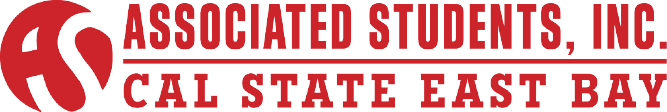 External Affairs Committee Meeting Minutes of March 6, 2015CALL TO ORDER: Chair Lopez calls the meeting to order at 12:09PM.ROLL CALLMembers Present			Absent Members			GuestsDavid M. Lopez			Nesreen Albanna			Erik PinlacStacey AcostaHamdi GhanimKeeret UppalSharan KandasamyDaphne ThomasAsha Ravi Mohammed	ACTION ITEM - Approval of the AgendaMotion: (Uppal) to approve the agenda.	Motion carries.	ACTION ITEM-  Approval of the Friday February 20, 2015 MinutesMotion: (Ghanim) to approve the Friday, February 20, 2015 Minutes.	Motion carries.	PUBLIC COMMENT – Public Comment is intended as a time for any member of the public to address the committee on any issues affecting ASI and/or the California State University, East Bay.No Public Comment.	DISCUSSION ITEM – Hey Be Nice Campaign – ChairChair Lopez addresses the following:Originally they were planning to do an “It’s On Us” part two, but they decided to switch it up and do an anti-bullying campaign.Chair Lopez shows the committee an example of the t-shirt design.They are currently looking at pricing and will be in contact with Brad Wells who is the VP Administration of Finance to do this campaign for faculty and staff as well and not just students.Chair Lopez presents the pledge he created for the “Hey Be Nice” campaign.“I pledge to agree to be identified as a caring adult who pledges to not bully students. I will listen carefully to all students who seek my help and act on their behalf, to put an immediate stop to the bullying. I will work with other caring adults to create a safe environment for all students at California State University, East Bay.”Chair Lopez states that when tabling information was received on how to identify bulling, how to be an advocate for bullying, and how to intervene from bullying.Proposed date – April 13-17, 2015500 shirts 600 wristbands – “Hey Be Nice, CSU East Bay” Interim Executive Director Pinlac states that the “It’s On Us” campaign was wonderful and very popular around the campus, then he goes on to question if the “Hey Be Nice” campaign was going to lead up to a resolution on behalf of the Board.Chair Lopez states that prior to “It’s On Us” it was a Cal State wide initiative, “Hey Be Nice” is just a CSUEB initiative, he is not sure as to what it would lead up to; they just wanted to raise awareness.Senator, College of Science Ghanim questions how many shirts did they have for “It’s On Us”.Chair Lopez states that they had about 700 shirts.Senator, College of Science Ghanim states that since they ran out of shirts during the “It’s On Us” campaign they should be ordering more than 500 shirts for the “Hey be Nice” campaign.Chair Lopez states that they had spent $6000 on the 700 shirts, so it would be expensive. For 400 shirts it would be $4,600, so they are looking for more vendors. The “Hey Be Nice” shirt design would be cheaper because they aren’t having anything on the back of the shirts.200 wristbands - $274	6:52DISCUSSION ITEM – Tabling – ChairChair Lopez addresses the following:Wanted to see if the Senators decided on what hours they would be tabling for the spring quarter.Senator, College of Science Ghanim states that he can table once a week, but for the first two weeks of the quarter he could do two hours a week and he can table during office hours.Senator, CLASS Uppal states that she doesn’t have class in the afternoons on Mondays and Wednesdays so she wanted to table once a week during that time.	8:52	DISCUSSION ITEM – Subcommittee for the Q2S – ChairChair Lopez addresses the following:Previously discussed in the Board meeting, they will be starting a subcommittee for the quarter to semester conversion within the External Affairs committee.Four studentsOne FreshmanOne SophomoreOne JuniorOne SeniorOne student from CLASSOne student from CEASOne student from ScienceOne student from BusinessOne graduate studentOne faculty member from the Academic SenateOne representative from the Quarter to Semester CommitteeOne representative from the Personnel CommitteeASI Executive DirectorPaid committeeStudent Quarter to Semester Conversion Committee	10:22DISCUSSION ITEM – Schedules for Spring Quarter – Vice-ChairVice Chair Acosta addresses the following:Requests everyone’s schedule for Spring quarter and when they would be available for the External Affairs committee meetings.Senator, College of Science Ghanim states that their current time works for him.Mohammed states that Friday works best for her.Director, Concord Campus Thomas states that Friday works for her.Senator, CEAS Uppal states that the current time works for her.Senator, CBE Kandasamy states that he will let them know.Chair Lopez states that he previously talked to Albanna and she will be available for the current time.	12:32DISCUSSION ITEM – Surveying – ChairChair Lopez addresses the following:Since tabling will begin spring quarter, he wanted everyone’s input on what they would like the survey to say.Senator, College of Science Ghanim states that as specific as possible would be the best thing; issues related towards classes or specific issues that a lot of students had.Senator, CBE Kandasamy states that he wants the same thing as Ghanim and he also wants questions more related to his college. For example, what kind of updates or recommendations do they have for the school. He would like to have a few general questions and a few specific questions.Senator, CLASS Uppal states that the bulk of it would be internships and if they know about the opportunities. She would also like some general questions.Interim Executive Director Pinlac states that they are going in three different directions for the surveys and questions if they will have specific surveys for each college or one general survey.Chair Lopez states that it depends, they could do a general survey without the recommendations that were given or they could do individuals. In the past they had cards and on the back of them it had specific questions for the college. He will be working closely with Mohammed and Acosta on the surveys and he is not sure what direction they will be going in. After receiving the feedback from the senators he has to take into consideration for what would be good for all three senators, like the internships would be good for all three.Senator, CBE Kandasamy would like a shorter controlled survey.	18:01INFORMATION ITEM – Future Senator Plans –Chair and SenatorsChair Lopez addresses the following:Announces the senators’ future plansWeek 2Lunch with the Senator of CLASS, or Lunch with the Associate DeanWeek 3 Lunch with the Senator of Science (Either Week 3 or Week 7)“Hey Be Nice”Partnership event with STEM.Teaming up to have a town hall for  STEM and Science students in regards to them having one last quarter, in which they had a lot of ASI questions  but were unable to answer them.Week 4Business Exhibition EventEarth DayCornell West Week 5Science WeekCLASS club eventWeek 7Student PanelsMeet the Chair – Senator of CLASSBusiness Brains Interim Executive Director Pinlac requests a budget for each event, because they have to look at how much money is left.Chair Lopez states that for Senator, CLASS Uppal’s Lunch with the Senator it would cost $150 for pizza from Bronco Billy’s and for Meet the Chair it would be approximately $400 for Chipotle.	22:02DISCUSSION ITEM – Student Panels – ChairChair Lopez addresses the following:In the past External Affairs has had student panels, there is a budget of $10,000 for this event.Chair Lopez questions the committee on who they should target and what should take place at the panels and the logistics.Interim Executive Director Pinlac requests them to look at the budget because it might have to come from Board Initiatives. 	23:22ROUND TABLE REMARKSUppal: Lunch with the Chairs was originally for Communication Students and it ended up being a big discussion instead of it being a Q&A panel, which she really liked. Not only was the chair helping them it was like a huge panel where Communication students were helping Communication students. A couple of people didn’t actually speak but they got comfortable enough to where they would keep asking questions. By the end of the event four people wanted to take up a Communications minor. Thanks VP of External Lopez for being supportive.Pinlac: The women’s basketball team is playing in Stockton, CA; they are in the second round of the CCAA championship. If they win they get an invitation to the March Madness tournament for women’s basketball. Lopez: Congratulates Senator, CLASS Uppal on her successful event and Sneh Sharma needs the reports for Senator, CLASS Uppal and Senator, College of Science Ghanim’s events. Today (3-06-15) there is a tailgate event for softball and baseball at 1pm.ADJOURNMENTMeeting adjourned at 12:35PM.Minutes Reviewed by:VP Of External AffairsName: David LopezMinutes Approved on:4-10-15Date:	